Учебный план в полной мере соответствует лицензионным требованиям по заявленным направленностям реализуемых программ и срокам их освоения (лицензия № 0133/01392 от 30.11.2012 г.) и имеет необходимое кадровое, программно-методическое и материально-техническое обеспечение.Учебный план нацеливает образовательную деятельность на развитие мотивации личности к познанию, творчеству, укреплению здоровья, профессиональному самоопределению, формированию общей культуры, решает вопросы успешной социализации обучающихся и организации их содержательного досуга.
Дополнительные общеобразовательные общеразвивающие программы учреждения позволяют решить основные задачи дополнительного образования:
- компенсация отсутствия в основном образовании тех или иных интересующих детей видов и
направлений деятельности;
- содействие выбору индивидуального пути образования и развития ребенка, по которому он может продвигаться в приемлемом для него темпе;
- обеспечение ребенку комфортной эмоциональной среды, ситуации успеха и развивающего
общения.К освоению дополнительных общеобразовательных общеразвивающих программ МОУ ДО ДДЮ «Алые паруса» допускаются лица без предъявления требований к уровню образования. Содержание дополнительных общеразвивающих программ и сроки обучения определяются непосредственно образовательной программой, разработанной и утвержденной в соответствии с установленным порядком утверждения программ в МОУ ДО ДДЮ «Алые паруса». В учреждении может вестись обучение по индивидуальному учебному плану, в том числе ускоренное обучение, в пределах осваиваемой дополнительной общеобразовательной общеразвивающей программы в порядке, установленном локальными нормативными актами МОУ ДО ДДЮ «Алые паруса», приказами директора. Занятия в объединениях проводятся по дополнительным общеобразовательным общеразвивающим программам различной направленности: физкультурно-спортивной;художественной; социально-гуманитарной; технической; туристско-краеведческой; естественнонаучной. МОУ ДО ДДЮ «Алые паруса» многопрофильное учреждение дополнительного образования. Учебный план включает в себя модифицированные, комплексные программы следующих направленностей:Физкультурно-спортивная направленность: «Шахматы», «Гири», «Настольный теннис», «Бокс», «Греко-римская борьба», «Футбол», «Лыжные гонки», «Биатлон», «Спортивная стрельба из лука».Художественная направленность: «Мелодия», «Страна Рукоделия», «АРТ-ПРЕДСТАВЛЕНИЕ», «Брейк-данс», «Программа танцевальной студии «Ожерелье»», «Программа танцевальной студии «Вираж»», «Кукольный театр», «Знай, умей, твори».Социально-педагогическая направленность: «Православие», «Кадеты», «Подросток и закон», «Шаг в профессию», «Контакт».Техническая направленность представлена программой «Техническое моделирование».Туристско-краеведческая направленность: «Юные судьи туристских соревнований».Естественнонаучная направленность представлена дополнительной общеобразовательной общеразвивающей программой «Росинка».Занятия в объединениях ведутся по группам, индивидуально или всем составом объединения в соответствии с календарно-тематическим планом. Количество обучающихся в объединении, их возрастные категории, а также продолжительность учебных занятий в объединениях зависят от направленности дополнительных общеобразовательных общеразвивающих программ. Объем учебной нагрузки учащихся, распределение учебного времени по годам обучения представлены в дополнительных общеобразовательных общеразвивающих программах. Годовой объем учебной нагрузки рассчитан на 36 недель учебных занятий. Продолжительность рабочей недели – 7 дней. Возможен перенос выходных дней для отдельных объединений согласно графику работы педагогов и расписанию занятий в этих объединениях. Основными формами учебного процесса являются: групповые и индивидуальные занятия;  участие в соревнованиях, выставках, конкурсах, концертах, творческих проектах. Деятельность детей в МОУ ДО ДДЮ «Алые паруса» осуществляется в одновозрастных и разновозрастных объединениях. Учебные занятия проводятся согласно расписанию, которое составляется в соответствии с основными требованиями, годовым календарным учебным графиком, санитарными нормами и утверждается директором. Между занятиями предусмотрены обязательные 10 минутные перерывы для отдыха детей и проветривания помещений  Содержание и материал дополнительных общеобразовательных общеразвивающих программ организован по принципу дифференциации в соответствии со следующими уровнями сложности: ознакомительный, базовый, углубленный. В 2020-2021 учебном году в МОУ ДО ДДЮ «Алые паруса» реализуется 26 дополнительных общеобразовательных общеразвивающих программ.Учебный планМОУ ДО ДДЮ «Алые паруса»2020 – 2021 учебный годУчебный планфилиал МОУ ДО ДДЮ «Алые паруса» Детско-юношеский центр «Шанс» 2020 – 2021 учебный годУчебный планфилиал   МОУ ДО ДДЮ «Алые паруса» «Центр внешкольной работы»2020 – 2021 учебный год№НаименованиеобразовательныхуслугДополнительная общеобразовательная общеразвивающая программа (ДООП)Реализацияна базеКол-во групп по годам обученияПедагог.нагрузкаКол-во уч-сяВозрастФ.И.О.педагогаСрокреализациипрограммыТиппрограммыКогда и кем утвержденаФизкультурно-спортивная направленностьФизкультурно-спортивная направленностьФизкультурно-спортивная направленностьФизкультурно-спортивная направленностьФизкультурно-спортивная направленностьФизкультурно-спортивная направленностьФизкультурно-спортивная направленностьФизкультурно-спортивная направленностьФизкультурно-спортивная направленностьФизкультурно-спортивная направленностьФизкультурно-спортивная направленность1«Настольный теннис»ДДЮ218507 – 18 летВетров В.И.1 годобще-развивающая26.08.2020г.,Директор 2«Гири»ДДЮ118159 – 17 летВетров В.И.1 годобще-развивающая26.08.2020г.,Директор 3«Гири»ДДЮ14,5109 – 17 летШматов И.Б.1 годобше-развивающая26.08.2020г.,Директор 4«Гири»ДДЮ118159 – 17 летКулаков И.И.1 годобще-развивающая26.08.2020г.,Директор 5«Гири»ДДЮ19259 – 17летАнтонов А.Ю.1 годобще-развивающая26.08.2020г.,Директор 6«Шахматы»ДДЮ327506 – 17 летСавоськин В.И.1 годобще-развивающая26.08.2020г.,Директор 7«Бокс»ДДЮ118359 – 17 летКорнющенко М.В.1 годобще-развивающая26.08.2020г.,Директор 8«Бокс»ДДЮ19209 – 17 летЮров Ю.В.1 годобще-развивающая26.08.2020г.,Директор 9«Футбол»Стадион«Локомотив»(МОУ СШ №4)218407 – 18 летПономарёв А.В.1 годобще-развивающая26.08.2020г.,Директор 10«Футбол»Стадион«Локомотив»(МОУ СШ №4)19157 – 18 летЛарин В.А.1 годобще-развивающая26.08.2020г.,Директор11«Футбол»Стадион«Локомотив»(МОУ СШ №3)19307 – 18летЮров В.Ю.1 годобще-развивающая26.08.2020г.,Директор12«Греко-римская борьба»ДДЮ218257 – 18летМошков К.А.1 годобще-развивающая26.08.2020г.,Директор13«Лыжные гонки»Лыжная база19257 – 18 летПолубинскийВ.А.1 годобще-развивающая26.08.2020г.,Директор14«Биатлон»Лыжная база118257 – 18 летТяжло А.В.1 годобще-развивающая26.08.2020г.,Директор Художественная направленностьХудожественная направленностьХудожественная направленностьХудожественная направленностьХудожественная направленностьХудожественная направленностьХудожественная направленностьХудожественная направленностьХудожественная направленностьХудожественная направленностьХудожественная направленность1«Мелодия»ДДЮ49305 – 17 летСеменова Т.В.1 годобще-развивающая26.08.2020г.,Директор2«АРТ-ПРЕДСТАВЛЕНИЕ»ДДЮ218258 – 17 летДёмина Т.И.1 годобще-развивающая26.08.2020г.,Директор3«Страна Рукоделия»ДДЮ515,5555 – 16 летВоронова Г.В.1 годобще-развивающая26.08.2020г.,Директор4«Брейк-данс»ДДЮ19208 – 18летВышегородцев П.Г.1 годобще-развивающая26.08.2020г.,Директор5«Вираж»ДДЮ218405 – 17 летЛомакина А.А.1 годобще-развивающая26.08.2020г.,Директор 6«Ожерелье»ДДЮ313,5505 – 18 летКиреева Н.Г.1 годобще-развивающая26.08.2020г.,ДиректорСоциально-гуманитарная направленностьСоциально-гуманитарная направленностьСоциально-гуманитарная направленностьСоциально-гуманитарная направленностьСоциально-гуманитарная направленностьСоциально-гуманитарная направленностьСоциально-гуманитарная направленностьСоциально-гуманитарная направленностьСоциально-гуманитарная направленностьСоциально-гуманитарная направленностьСоциально-гуманитарная направленность1«Подросток и закон»ДДЮ218407 – 16 летТочилин С.А.1 годобще-развивающая26.08.2020г.,Директор2«Контакт»ДДЮ3999305 – 17летГрачева О.Н.ЕлмановаА.С.Панкрушина Е.А.1 годобще-развивающая26.08.2020г.,ДиректорТуристско-краеведческая направленностьТуристско-краеведческая направленностьТуристско-краеведческая направленностьТуристско-краеведческая направленностьТуристско-краеведческая направленностьТуристско-краеведческая направленностьТуристско-краеведческая направленностьТуристско-краеведческая направленностьТуристско-краеведческая направленностьТуристско-краеведческая направленностьТуристско-краеведческая направленность1«Юные судьи туристских соревнований»ДДЮ24,53010 – 14 летТочилин С.А.1 годобще-развивающая26.08.2020г.,ДиректорЕстественнонаучная направленностьЕстественнонаучная направленностьЕстественнонаучная направленностьЕстественнонаучная направленностьЕстественнонаучная направленностьЕстественнонаучная направленностьЕстественнонаучная направленностьЕстественнонаучная направленностьЕстественнонаучная направленностьЕстественнонаучная направленностьЕстественнонаучная направленность1«Росинка»ДДЮ14,5205 –  7летВоронова Г.В.1 годобще-развивающая26.08.2020г.,ДиректорИтого45группа730уч-ся№Наименованиеобразовательныхуслуг (ДООП)Реализацияна базеКол-во групп по годам обученияПедагог.нагрузкаКол-во уч-сяВозрастФ.И.О.педагогаСрокреализациипрограммыТиппрограммыКогда и кем утвержденаФизкультурно-спортивная направленностьФизкультурно-спортивная направленностьФизкультурно-спортивная направленностьФизкультурно-спортивная направленностьФизкультурно-спортивная направленностьФизкультурно-спортивная направленностьФизкультурно-спортивная направленностьФизкультурно-спортивная направленностьФизкультурно-спортивная направленностьФизкультурно-спортивная направленностьФизкультурно-спортивная направленность1«Настольный теннис»ДЮЦ«Шанс»19307 – 18 летКосырева А.Ю.1 годобще-развивающая26.08.2020г.,Директор2«Спортивная стрельба из лука»ДЮЦ«Шанс»1930ГлуховА.И.1 годобще-развивающая26.08.2020г.,ДиректорСоциально-педагогическая направленностьСоциально-педагогическая направленностьСоциально-педагогическая направленностьСоциально-педагогическая направленностьСоциально-педагогическая направленностьСоциально-педагогическая направленностьСоциально-педагогическая направленностьСоциально-педагогическая направленностьСоциально-педагогическая направленностьСоциально-педагогическая направленностьСоциально-педагогическая направленность1«Кадеты»ДЮЦ«Шанс»296011 – 18 летРубайлов С.А.1 годобще-развивающая26.08.2020г.,Директор2«Шаг в профессию»ДЮЦ«Шанс»192014 –18 летШматова О.В.1 годобще-развивающая26.08.2020г.,ДиректорТехническая направленностьТехническая направленностьТехническая направленностьТехническая направленностьТехническая направленностьТехническая направленностьТехническая направленностьТехническая направленностьТехническая направленностьТехническая направленностьТехническая направленность1«Техническое моделированиеДЮЦ«Шанс»19307 – 18 летОводов В.Т.1 годобще-развивающая26.08.2020г.,ДиректорИтого6 групп170 уч-ся№Наименованиеобразовательныхуслуг(ДООП)Реализацияна базеКол-во групп по годам обученияПедагог.нагрузкаКол-во уч-сяВозрастФ.И.О.педагогаСрокреализациипрограммыТиппрограммыКогда и кем утвержденаФизкультурно-спортивная направленностьФизкультурно-спортивная направленностьФизкультурно-спортивная направленностьФизкультурно-спортивная направленностьФизкультурно-спортивная направленностьФизкультурно-спортивная направленностьФизкультурно-спортивная направленностьФизкультурно-спортивная направленностьФизкультурно-спортивная направленностьФизкультурно-спортивная направленностьФизкультурно-спортивная направленность1«Шахматы»ЦВР14,5306 – 17летСавоськин В.И.1 годобще-развивающая26.08.2020г.,ДиректорХудожественная направленностьХудожественная направленностьХудожественная направленностьХудожественная направленностьХудожественная направленностьХудожественная направленностьХудожественная направленностьХудожественная направленностьХудожественная направленностьХудожественная направленностьХудожественная направленность1«Ожерелье»ЦВР113,5505 – 18 летКлейменова Н.Г.1 годобще-развивающая26.08.2020г.,Директор 2«Знай, умей, твори»ЦВР29505 – 18 летКузнецова Г.А.1 годобще-развивающая26.08.2020г.,Директор3«Рисунок и живопись»ЦВР14,5205 – 15 летАфонина О.А.1 годобще-развивающая26.08.2020г.,Директор 4«Страна Рукоделия»»ЦВР19305 – 18 летВоронова Г.В..1 годобще-развивающая26.08.2020г.,Директор5«Кукольный театр»ЦВР29508 –12 летШатилова Э.В.1 годобще-развивающая26.08.2020г.,ДиректорСоциально-гуманитарная направленностьСоциально-гуманитарная направленностьСоциально-гуманитарная направленностьСоциально-гуманитарная направленностьСоциально-гуманитарная направленностьСоциально-гуманитарная направленностьСоциально-гуманитарная направленностьСоциально-гуманитарная направленностьСоциально-гуманитарная направленностьСоциально-гуманитарная направленностьСоциально-гуманитарная направленность1«Православие»ЦВР313,5909 – 17 летСилинская Е.И.1 годобще-развивающая26.08.2020г.,Директор Итого13 групп340уч-ся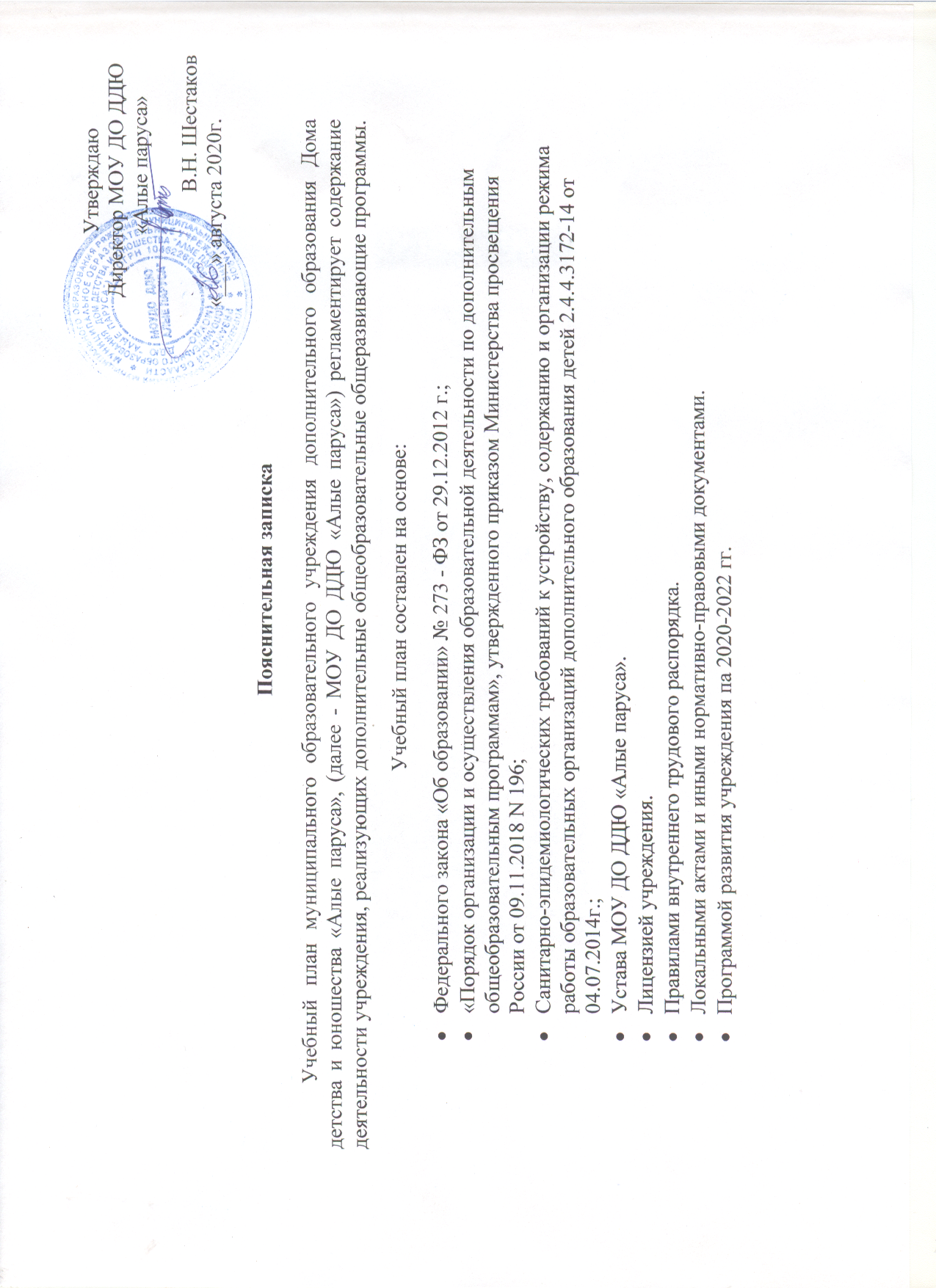 